以“救人的赞圣词”祝福先知（愿主福安之）的教法律列حكم الصلاة على النبي صلى الله عليه وسلم بصيغة صلاة النجاة[باللغة الصينية ]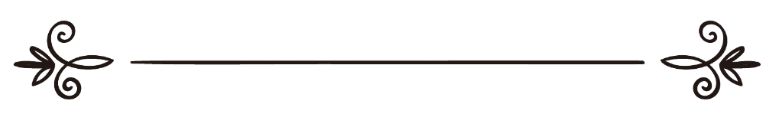 来源：伊斯兰问答网站مصدر : موقع الإسلام سؤال وجواب编审: 伊斯兰之家中文小组مراجعة: فريق اللغة الصينية بموقع دار الإسلام以“救人的赞圣词”祝福先知（愿主福安之）的教法律列问：所谓的“拯救我们的赞圣词”是教法允许的吗？这个赞圣词的内容如下：“主啊，求你祝福我们的先知穆罕默德、以及先知穆罕默德的家属，你藉此祝福拯救我们免遭所有的恐惧和灾难，你藉此祝福解决我们的所有需求，并从所有的罪恶中纯洁我们，你藉此祝福使我们在你的跟前拥有最高的品级，并使我们在生前和死后获得最好的一切幸福。”这个赞圣词的后面附有一个故事：有个双目失明的老人，叫萨利赫·穆萨，他讲述了他与这个赞圣词有关的故事；他说：“我曾经乘船航行，突然船只快要沉没了，而我在半昏半醒之间，真主的使者（愿主福安之）在这种情况下出现在我的面前，给我教授了以下的赞圣词，他说船上的旅客应该念这个赞圣词一千遍，船上的乘客念了300遍的时候，真主凭借这个赞圣词的奇迹拯救了这一条船上的人；法克哈尼（卒于伊斯兰历734年）在他的著作《灿烂的黎明》中提到了这个赞圣词，他叙述的这个赞圣词是正确的吗？答：一切赞颂，全归真主。第一：以这种形式的赞圣词祝福先知（愿主福安之）纯属异端行为，在圣训和遗训中没有提到这种形式。《座谈的愉悦和拣选的珍宝》的作者在（284页）、历史学家和文学家阿卜杜勒•拉哈曼•阿卜杜勒•萨拉姆·苏福里（卒于伊斯兰历894年）以及马力克学派的教法学家和语法学家谢赫欧麦尔•本•阿里•本·萨利姆·法克哈尼（卒于伊斯兰历734年）在他的著作《灿烂的黎明》（31—32页）中提到了这种形式的赞圣词。他说：“双目失明的老人萨利赫•穆萨告诉我，他乘船出海航行，遇到了很少有人幸免于难的暴风“艾格拉比耶”，乘客们因为怕溺水而大喊大叫、乱成一团，他说：我突然感到一阵睡意袭来，不知不觉的睡着了，我梦见先知（愿主福安之）说：“你告诉船上的乘客，让他们念这个赞圣词一千遍：“主啊，求你祝福我们的先知穆罕默德、以及先知穆罕默德的家属，你藉此祝福拯救我们免遭所有的恐惧和灾难，你藉此祝福解决我们的所有需求，并从所有的罪恶中纯洁我们，你藉此祝福使我们在你的跟前拥有最高的品级，并使我们在生前和死后获得最好的一切幸福。”他说：“我醒来了，把这个睡梦告诉了船上的乘客，我们仅仅念了这个赞圣词三百遍，暴风消失了，我们也得救了。”众所周知，不能依靠睡梦和梦境确定教法律例，也不能以此确定宗教功修的优越性，所以在不能依靠这个睡梦确定祝福先知（愿主福安之）的这个赞圣词的优越性。真主的法律是完整的，因为真主说：“今天，我已为你们成全你们的宗教，我已完成我所赐你们的恩典，我已选择伊斯兰做你们的宗教。”（5：3），先知（愿主福安之）给我们完整地传达了这个宗教，并没有隐瞒其中的任何东西，所以穆斯林只要实践先知（愿主福安之）的正确圣行就足够了，不需要通过睡梦或者梦境确立宗教功修或者认为某项宗教功修是可嘉的（穆斯泰罕布）。先知（愿主福安之）在遇到灾难或者感到无能为力的时候，经常念以下的祈祷词：《布哈里圣训实录》（6345段）和《穆斯林圣训实录》（2730段）辑录：伊本•阿巴斯（愿主喜悦之）说传述：先知（愿主福安之）在遇到灾难时向真主祈祷说：“万物非主，唯有伟大的、宽容的真主；万物非主，唯有真主，他是诸天和大地的主宰，也是伟大宝座的主宰。”《提尔密济圣训实录》（3524段）辑录：艾奈斯·本·马力克（愿主喜悦之）传述：先知（愿主福安之）如果遇到灾难的时候说：“永活的主啊，维护天地万物的主啊，我以你的仁慈向你祈求襄助。”谢赫艾利巴尼在《提尔密济圣训实录》中认为这是正确的圣训。穆斯林应该竭尽全力的跟随先知（愿主福安之）的圣行，在宗教中不要创新异端行为，阿卜杜拉•本·麦斯欧德（愿主喜悦之）说：“你们应该跟随圣行，不要创新异端行为，你们就会遵循正道。”达尔米（205段）辑录。我们祈求真主赐予我们顺利并且具备良好的言行。真主至知！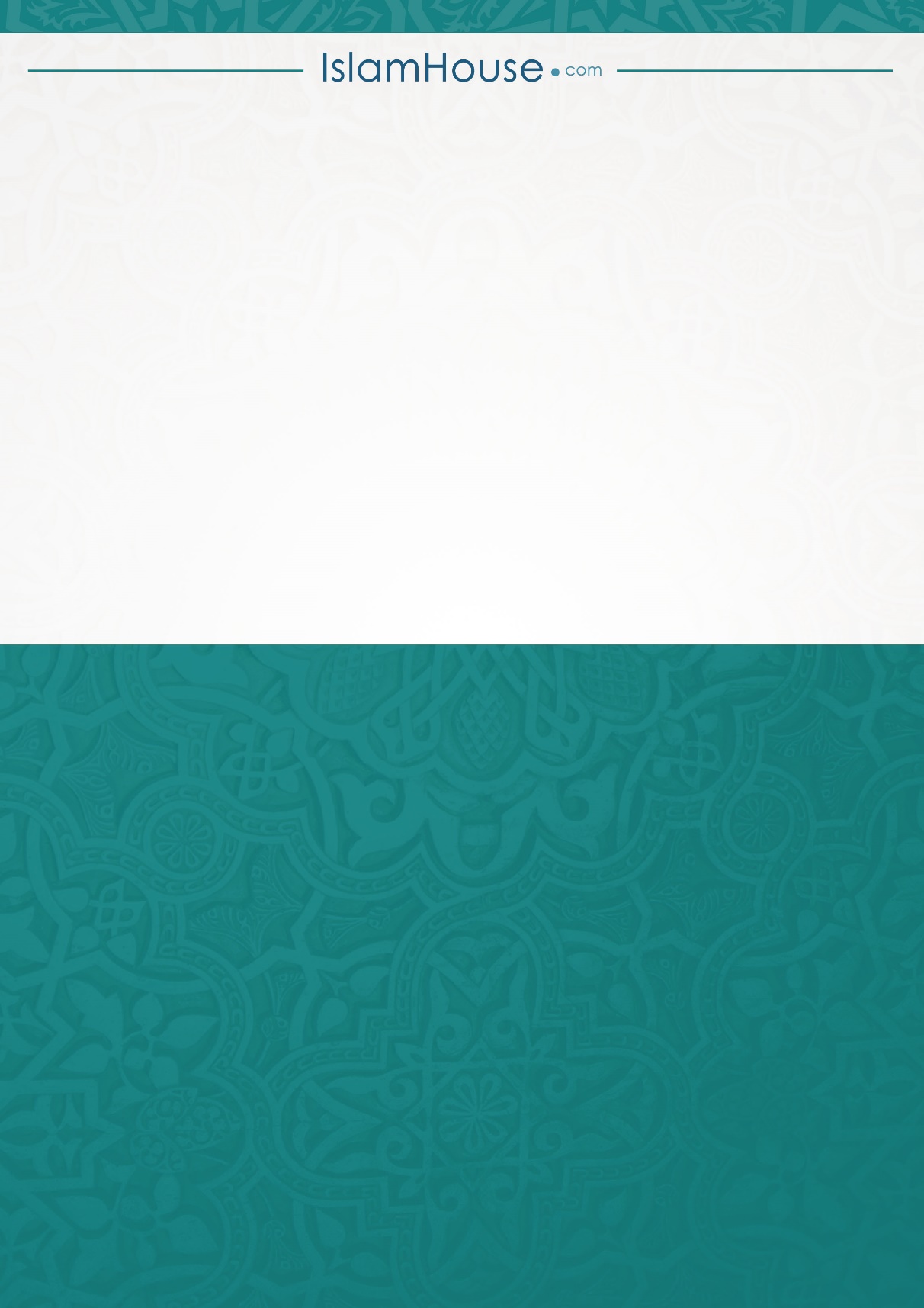 